77th Metropolitan GIS Committee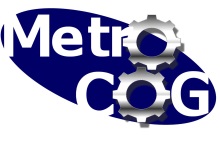 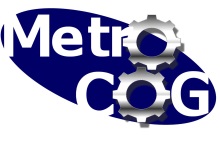 Fargo-Moorhead Metropolitan Council of GovernmentsWednesday, August 21st, 2019 – 2:00 p.m.Metro COG Conference Room | Case Plaza BuildingAGENDACall to Order and Introductions – Chair Mark SloanApprove the Agenda	Action ItemConsider Minutes of the January 17th, 2019 GIS Meeting 	Action Item2019 Membership Update – Anna PierceReview the attached membership listFunctional Classification Schema – Anna PierceWorking Group updateGIS Round Table – Brad AndersonLiDAR / Aerial Imagery RFP – Daryl Masten					   Action ItemFargo-Moorhead Bike Map app – Anna PierceRevision processJurisdictional Roundtable & UpdatesCity of FargoCity of MoorheadCity of West FargoCity of DilworthCity of HoraceCass CountyClay CountyMoorhead Public ServiceMetro COGAdjourn	REMINDER:  The next GIS meeting will be held January 2020, location and time are to be determined.